Where are you on the Path to Employment? Circle one of the four places on the Path to Employment below.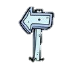 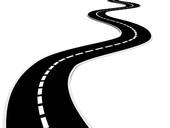 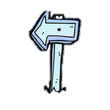 What type of job do you want? Check as many types of jobs you would like. In the line that follows, list any work settings or tasks you want to try.  Full-Time Job: A person with a full-time job works about 40 hours a week. _________________________________________________________________Part-Time Job: A person with a part-time job works for less than 35 hours a week. _________________________________________________________________Job Working for Others: You work for someone else, and this person tells you when you need to be at work and what you to do. _________________________________________________________________Job Working for Myself: You work for yourself and work the hours you decide, doing a job that you have created. You take responsibility for your business.  _________________________________________________________________Volunteer work: This is an experience that is not paid. Being a volunteer gives you work experience and helps you meet people. ________________________________________________________________Internship: An internship is a period of time where you work for an employer with or without being paid so that they can see how you work and you can see how you like the job.________________________________________________________________Put together your Person-Centered Planning (PCP) team. You have many friends, family members and professionals who can help you on find a job. List the people that you want to include on your team in the spaces below. Review the People Who Can Help You tab to find out more about how these people can help you. Lead your Person-Centered Planning meeting. Check which steps you want to do and what steps you want others to do for you at your meeting.Prepare to find a job. Check the steps that you need to do before you can find a job.Get a State of Ohio Identification Card by age 16 at the License Bureau.Participate in a discovery process to find out your interests & skills.For more information visit:Complete your Career Discovery Profile. This profile will help you and your PCP team the right job for you.For more information visit:Complete or update your resumeFor more information visit:Practice your informational interview (you ask most of the questions)For more information visit:Practice your job interview (you answer questions that the employer asks you)For more information visit:Ask for accommodations that you will needFor more information visit:Ask how technology may help me with workFor more information visit:Another place that can help you learn about technology is the Power UP What Works website.For more information visitLearn how working for pay may impact your benefits. Check the steps you will do:Look at Disability Benefits 101: http://www.db101.org/ Ask your PCP team to explain how work will impact your benefitsPlay the Medicaid Buy-In Game: http://www.ohioemploymentfirst.org/up_doc/MBI_game_board.pdf FAMILYSCHOOL          CONTACTSEMPLOYMENT
PROFFESIONALSOTHER PEOPLE YOU WANT TO INCLUDE(Parents,  siblings, aunts & uncles, neighbors & friends)(Teachers, assistants, counselors & administration)(counselors, coordinators, & other staff)Action:I will do this:Write the name of the person you will ask to help you with this step:A. Introduce yourself. 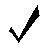 B. Ask everyone to introduce themselves.C. Review past goals by sharing what goal you worked on during the last year.D.  Ask for feedback. Ask what others think about your goals.E. Listen to what your team members say.F. Tell the team what jobs you like.G. Tell the team what goals you have.H. Ask the team for how they can help you with your goals.I. Ask questions when you don’t understand.J. Thank everyone for coming to your meeting.K. Work on your goals every day.